Miejsce pracy Aleksandra Trojnara - Okręgowa Spółdzielnia Mleczarska w Białobrzegach, obecnie Dom Weselny Jagienka, lata 70 XX wieku / dziadek Yasminy Boutenben/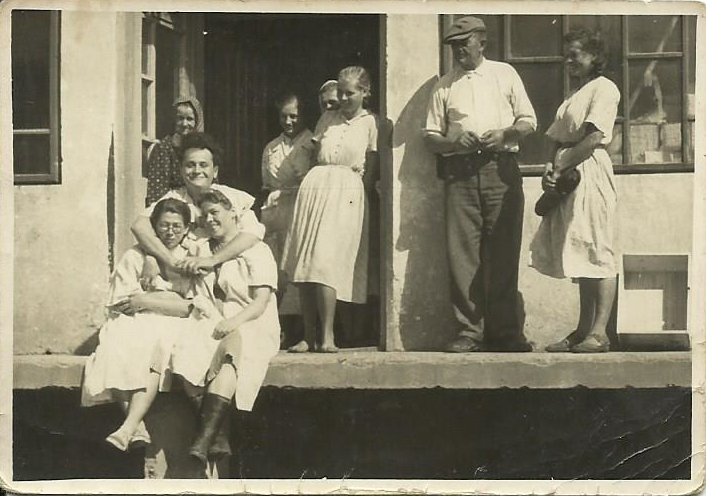 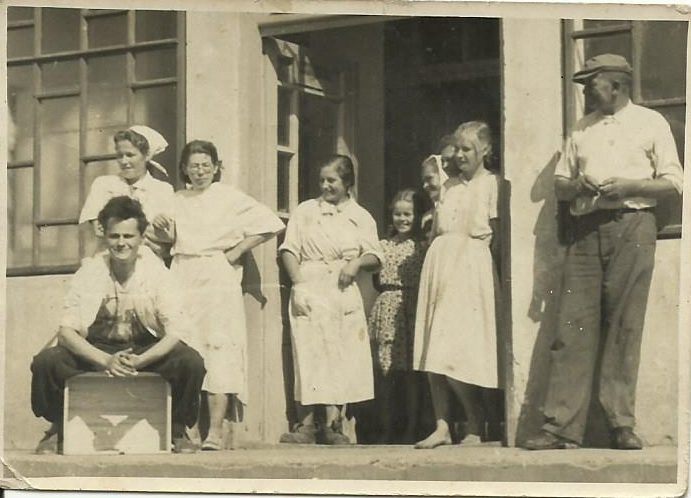 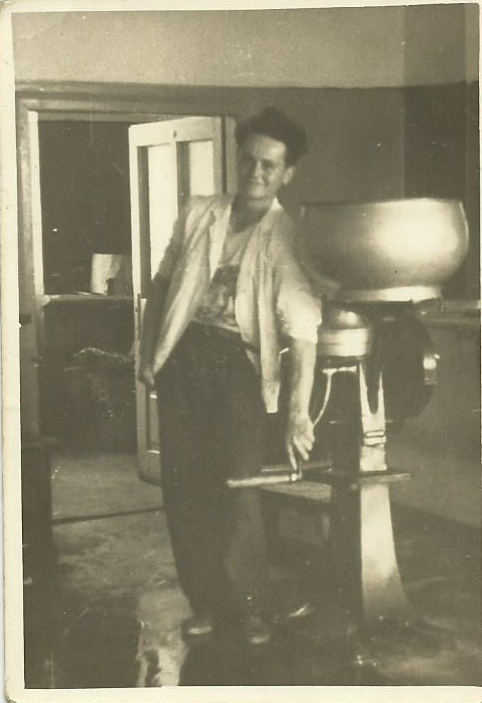 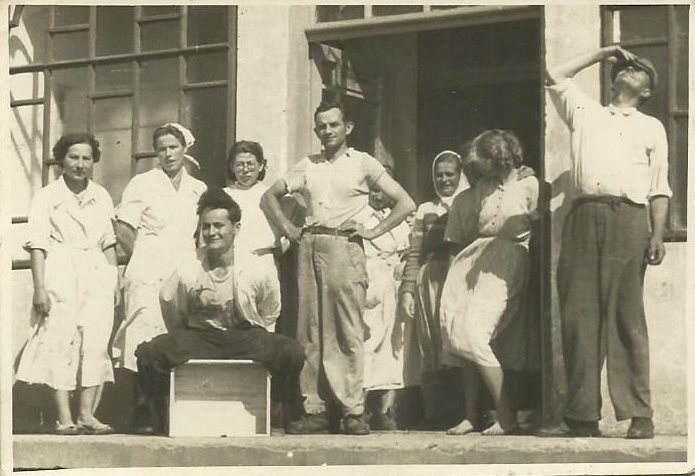 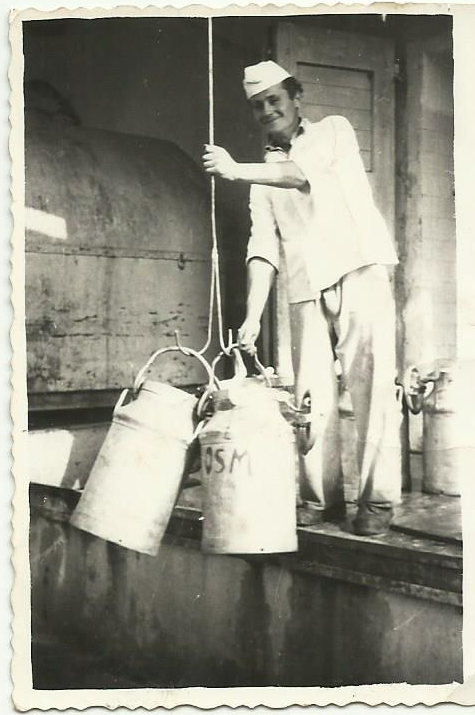 